Защо е важно да пазим горите?„Белите дробове на Земята” са горите. Те пречистват въздуха и го обогатяват с кислород.Учените знаят, че горите влияят на климата. В тях растат гъби, живеят различни животни, има красиви цветя и ливади. От горите се добива ценна дървесина, от която се изработват мебели и вещи за дома.Хората обичат да се разхождат из горите и да вървят по туристически пътеки.За да поддържаме горите, трябва да засаждаме нови дървета.С децата от моя клас засадихме семенца на явор и червен дъб. Всеки човек трябва да е посадил поне едно дърво през живота си!Даяна Василева, Ivа кл. СУ „С. Доброплодни“ Шумен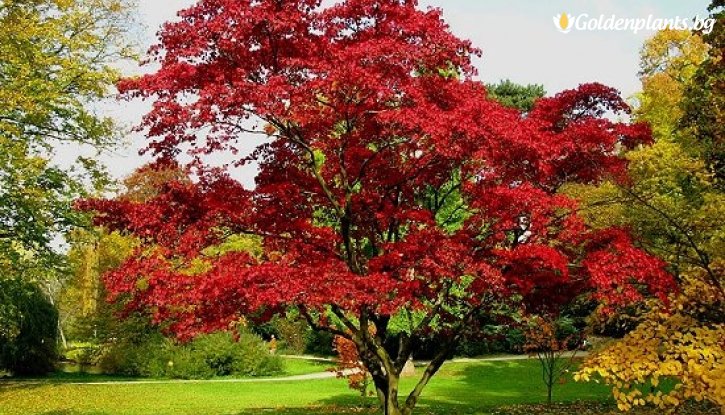 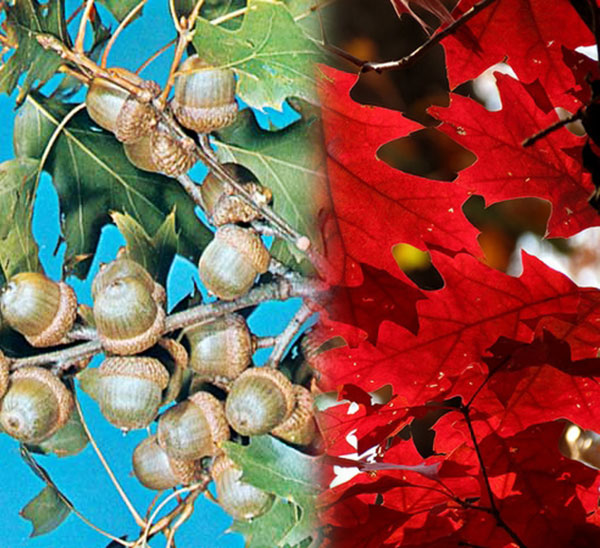 Червен дъб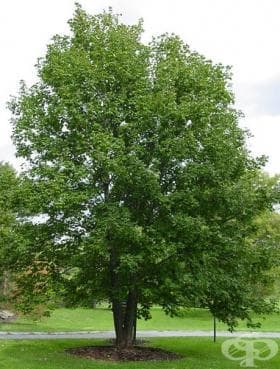 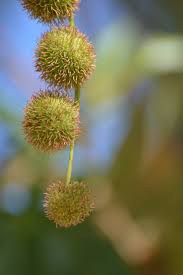 Явор